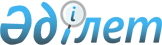 О присвоении наименовании и переименований некоторых составных частей города АктобеПостановление акимата Актюбинской области от 24 декабря 2021 года № 415 и решение маслихата Актюбинской области от 24 декабря 2021 года № 106. Зарегистрировано в Министерстве юстиции Республики Казахстан 12 января 2022 года № 26455
      В соответствии со статьями 6 и 27 Закона Республики Казахстан "О местном государственном управлении и самоуправлении в Республике Казахстан", подпунктом 4-1) статьи 11 Закона Республики Казахстан "Об административно-территориальном устройстве Республики Казахстан", с учетом мнения населения города Актобе и на основании заключения Республиканской ономастической комиссии при Правительстве Республики Казахстан от 23 апреля 2021 года, акимат Актюбинской области ПОСТАНОВЛЯЕТ и Актюбинский областной маслихат РЕШИЛ:
      1. Присвоить наименования следующим безымянным микрорайонам и жилым массивам города Актобе:
      по району "Астана" города Актобе:
      Микрорайон без наименования – на микрорайон "Ұлы Дала";
      Жилой массив без наименования – на жилой массив "Самал";
      Жилой массив без наименования – на жилой массив "Жаңақоныс-2";
      Жилой массив без наименования – на жилой массив "Таңшолпан";
      Жилой массив без наименования – на жилой массив "Қанағат";
      по району "Алматы" города Актобе:
      Микрорайон без наименования – на микрорайон "Есет батыр";
      Жилой массив без наименования – на жилой массив "Көктем";
      Жилой массив без наименования – на жилой массив "Балауса";
      Жилой массив без наименования – на жилой массив "Жібек жолы";
      Жилой массив без наименования – на жилой массив "Жарық";
      Жилой массив без наименования – на жилой массив "Саяжай";
      Жилой массив без наименования – на жилой массив "Ақшат-2";
      Жилой массив без наименования – на жилой массив "Ақжар-2".
      2. Присвоить наименования следующим безымянным улицам города Актобе:
      по району "Астана" города Актобе:
      Безымянной улице – "Желтоқсан батырлары";
      Безымянной улице – "Ақойман";
      Безымянной улице – "Айнакөл";
      Безымянной улице – "Қорғанжар";
      по району "Алматы" города Актобе:
      Безымянной улице – "Аягөз".
      3. Переименовать следующие улицы района "Алматы" города Актобе:
      улицу "Интернациональная" – на улицу "Сегіз сері";
      улицу "Центральная" – на улицу "Мұхаммед-Салық Бабажанов";
      улицу "Набережная" – на улицу "Мұрат Мөңкеұлы";
      улицу "Набережная" – на улицу "Жаяу Мұса";
      улицу "Мира" – на улицу "Қабылиса жырау".
      4. Контроль за исполнением настоящего совместного постановления акимата Актюбинской области и решения маслихата Актюбинской области возложить на курирующего заместителя акима Актюбинской области.
      5. Настоящее совместное постановление акимата Актюбинской области и решение маслихата Актюбинской области вводится в действие по истечении десяти календарных дней после дня их первого официального опубликования.
					© 2012. РГП на ПХВ «Институт законодательства и правовой информации Республики Казахстан» Министерства юстиции Республики Казахстан
				
      Аким Актюбинской области 

О. Уразалин

      Секретарь областного маслихата 

А. Нугманов
